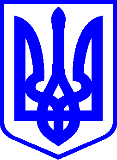 КИЇВСЬКА МІСЬКА РАДАІІ СЕСІЯ ІХ СКЛИКАННЯРІШЕННЯ  	____________№_______________                                                                                                                        Проєкт 	Про внесення змін у додаток до рішення Київської міської ради від 02.03.2023№ 6027/6068 «Про затвердження списку присяжних Деснянського районного  суду міста Києва»Відповідно до статей 64, 65 Закону України «Про судоустрій і статус суддів», Порядку формування та затвердження списків присяжних районних  судів міста Києва, затвердженого рішенням Київської міської ради від 11.03.2021 № 419/460,  враховуючи подання Територіального управління Державної судової адміністрації України в місті Києві від 19.09.2022 № 1-1510/22, Київська міська радаВИРІШИЛА:Доповнити додаток до рішення Київської міської ради від 02.03.2023 №_6027/6068 «Про затвердження списку присяжних Деснянського  районного  суду міста Києва» пунктом такого змісту:        «18. Воловик Наталія Іванівна.».2. Оприлюднити це рішення відповідно до вимог чинного законодавства України.3. Контроль за виконанням цього рішення покласти на постійну комісію Київської міської ради з питань дотримання законності, правопорядку та зв’язків із силами безпеки і оборони.        Київський міський голова					Віталій КЛИЧКОПОДАННЯ:Голова постійної комісіїКиївської міської ради з питань дотримання законності, правопорядкута зв’язків із силами безпеки і оборони                                           Ігор ОПАДЧИЙ                                                Секретар постійної комісіїКиївської міської ради з питань дотримання законності, правопорядку та зв’язків із силами безпеки і оборони                                      Володимир ЛЕВІН       ПОГОДЖЕНО:Начальник управління правовогозабезпечення діяльностіКиївської міської ради                                                  Валентина ПОЛОЖИШНИК                  Порівняльна таблицядо проєкту рішення Київської міської ради«Про внесення змін у додаток до рішення Київської міської радивід 02.03.2023 №  6027/6068 «Про затвердження списку присяжних Деснянського районного  суду міста Києва»Голова постійної комісіїКиївської міської ради з питань дотримання законності, правопорядкута зв’язків із силами безпеки і оборони                                           Ігор ОПАДЧИЙ                                                ПОЯСНЮВАЛЬНА ЗАПИСКАдо проєкту рішення Київської міської ради «Про внесення змін у додаток до рішення Київської міської ради від  02.03.2023 №  6027/6068 «Про затвердження списку присяжних Деснянського районного  суду міста Києва»»1. Обґрунтування необхідності прийняття рішенняЗгідно із частиною п’ятою статті 124 Конституції України, народ безпосередньо бере участь у здійсненні правосуддя через присяжних. Частиною першою статті 127 Основного Закону встановлено, що у визначених законом випадках правосуддя здійснюється за участю присяжних.Відповідно до статті 63 Закону України від 02 червня 2016 року № 1402- VIII «Про судоустрій і статус суддів» (далі – Закон) присяжним є особа, яка вирішує справи у складі суду разом із суддею або залучається до здійснення правосуддя. Даним законом також визначено статус присяжних і вимоги до них.Частиною першою статті 64 Закону передбачено, що для затвердження списку присяжних Територіальне управління Державної судової адміністрації України звертається з поданням до відповідної місцевої ради, що формує і затверджує у кількості, зазначеній у поданні, список громадян, які постійно проживають на території, на яку поширюється юрисдикція відповідного суду, відповідають вимогам статті 65 цього Закону і дали згоду бути присяжними.Територіальне управління Державної судової адміністрації України в місті Києві звернулось до Київської міської ради із поданням від 19.09.2022 №  1- 1510/22 (вх. від 26.09.2022 №  08/15404) про затвердження списків присяжних Деснянського районного суду міста Києва в кількості 20 осіб. Наразі Київська міська рада затвердила список присяжних Деснянського районного суду міста Києва у кількості 17 осіб. Така кількість присяжних є недостатньою для належного розгляду судових справ.З огляду на це, Київська міська рада продовжила набір присяжних для Деснянського районного суду міста Києва.За дорученням заступника міського голови  секретаря Київської міської ради на розгляд постійної комісії Київської міської ради з питань дотримання законності, правопорядку та зв’язків із силами безпеки і оборони (далі −  постійна комісія) надійшла заява Воловик Наталії Іванівни (вх.  від 26.12.2023   № 08/В-3807) про включення до списку присяжних Деснянського районного суду міста Києва з доповненням до неї (вх. від 29.12.2023 № 08/В-3827).        На підставі зазначених вище документів, постійна комісія підготувала відповідний проєкт рішення Київської міської ради, яким пропонується доповнити додаток до рішення Київської міської ради від  02.03.2023 №  6027/6068 «Про затвердження списку присяжних Деснянського районного  суду  міста Києва» пунктом такого змісту:        «18. Воловик Наталія Іванівна.».2. Мета та завдання прийняття рішення        Цей проєкт рішення Київської міської ради має на меті  включити до списку присяжних Деснянського районного суду міста Воловик Наталію Іванівну та частково задовольнити  кількісну потребу цього суду у присяжних для розгляду судових справ з дотриманням процесуальних вимог чинного законодавства України. 3. Стан нормативно-правової бази у даній сфері правового регулюванняПроєкт рішення Київської міської ради підготовлено відповідно до  статей 64, 65  Закону України «Про судоустрій і статус суддів», Порядку формування та затвердження списків присяжних районних  судів міста Києва, затвердженого рішенням Київської міської ради від 11.03.2021 № 419/460.      4. Інформація про дотримання прав і соціальної захищеності осіб з інвалідністюПроєкт рішення не матиме впливу на права і соціальну захищеність осіб з інвалідністю.5. Інформація з обмеженим доступом        Цей проєкт рішення не містить інформації з обмеженим доступом у розумінні статті 6 Закону України «Про доступ до публічної інформації».    6. Фінансово-економічне обґрунтуванняВиконання цього рішення не потребує фінансування.7. Прогноз соціально-економічних та інших наслідків прийняття рішенняПрийняття рішення Київської міської ради Про внесення змін у додаток до рішення Київської міської ради від 02.03.2023 №  6027/6068 «Про затвердження списку присяжних Деснянського районного суду міста Києва»» дасть можливість Деснянському районному суду міста Києва розглядати судові справи з дотриманням процесуальних вимог чинного законодавства.8. Доповідач на пленарному засіданніДоповідачем на пленарному засіданні Київської міської ради буде голова постійної комісії Київської міської ради з питань дотримання законності, правопорядку та зв’язків із силами безпеки і оборони – Ігор Опадчий.Голова постійної комісіїКиївської міської ради з питань дотримання законності, правопорядкута зв’язків із силами безпеки і оборони                                           Ігор ОПАДЧИЙ                                                Чинна редакція додаткудо  рішення Київської міської ради Запропонована редакція додаткудо рішення Київської міської ради 1. Барбадін Святослав Петрович. 2. Диптан Олександр Володимирович. 3. Леванзова Вікторія Яковлівна. 4. Проценко Наталія Петрівна. 5. Рейніш Володимир Леонідович. 6. Римар Андрій Петрович. 7. Слободенко Микола Миколайович. 8. Довгаль Володимир Васильович. 9. Лисак-Лімбах Інна Сергіївна.10. Скиба Катерина Валеріївна.11. Климчук Ліна Борисівна.12. Назаренко Тетяна Анатоліївна.13. Сорока Наталія Олександрівна.14. Чабан Марина Володимирівна.15. Кляченко Таїсія Анатоліївна.16. Підлісна Наталія Олексіївна.17. Счастлива Катерина Артурівна. 1. Барбадін Святослав Петрович. 2. Диптан Олександр Володимирович. 3. Леванзова Вікторія Яковлівна. 4. Проценко Наталія Петрівна. 5. Рейніш Володимир Леонідович. 6. Римар Андрій Петрович. 7. Слободенко Микола Миколайович. 8. Довгаль Володимир Васильович. 9. Лисак-Лімбах Інна Сергіївна.10. Скиба Катерина Валеріївна.11. Климчук Ліна Борисівна.12. Назаренко Тетяна Анатоліївна.13. Сорока Наталія Олександрівна.14. Чабан Марина Володимирівна.15. Кляченко Таїсія Анатоліївна.16. Підлісна Наталія Олексіївна.17. Счастлива Катерина Артурівна.18. Воловик Наталія Іванівна.